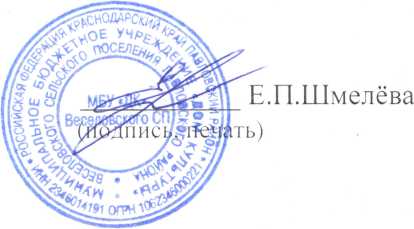 План работы летней детской площадки «Солнышко»МБУ «ДК» Весёловское СП  Павловский район на август месяц 2019 год.№ п/пНаименование мероприятияДата/время проведения мероприятияМесто проведения мероприятия (название учреждения, адрес)Название площадкиОтветственный (Ф.И.О. полностью, телефон)1.2.3.4.         ИгротекаТанцевальный марафон«Винтик и Шпунтик изобретают»-игровая программа.Просмотр мультфильмов02.08.201910.00-10.3010.30-11.0011.00-12.0012.00-13.00        МБУ «ДК»     Весёловский СП  Ул.Ленина 41 Г«Солнышко»Тарасенко Елена Владимировна8-918-676-36-155.6.7.          Игротека«Путешествие в страну добра»-игровая программа.Просмотр мультфильмов05.08.201910.00-10.3010.30-11.0011.00-12.0012.00-13.00        МБУ «ДК»   Весёловский СП  Ул.Ленина 41 Г«Солнышко»Володина Елена Тимофеевна8-918-971-77-548.9.10.        Игротека«Цветочная почемучка»-экологический урок.          Шахматный турнир.07.08.201910.00-10.3010.30-11.0011.00-12.0012.00-13.00       МБУ «ДК»   Весёловский СП  Ул.Ленина 41 Г«Солнышко»Тарасенко Елена Владимировна8-918-676-36-1511.12.13.14.              Игротека     Танцевальный марафон«Азбука городской улицы»-урок ОБЖ.Просмотр мультфильма09.08.201910.00-10.3010.30-11.0011.00-12.0012.00-13.00       МБУ «ДК»   Весёловский СП  Ул.Ленина 41 Г«Солнышко»Володина Елена Тимофеевна8-918-971-77-5415.16.17.              Игротека     «Весёлое путешествие с пиратами»-игровая программа.Просмотр мультфильма12.08.201910.00-11.0011.00-12.0012.00-13.00       МБУ «ДК»   Весёловский СП  Ул.Ленина 41 Г«Солнышко»Тарасенко Елена Владимировна8-918-676-36-1518.19.20.21.             Игротека  Танцевальный марафон«Юмор в спорте важен,не спорьте».-программа подвижных игр       Прогулка в парке14.08.201910.00-10.3010.30-11.0011.00-12.0012.00-13.00       МБУ «ДК»   Весёловский СП  Ул.Ленина 41 Г«Солнышко»Володина Елена Тимофеевна8-918-971-77-5422.23.24.             Игротека«Киска,я тебя знаю»-познавательно-развлекательная игра.Просмотр мультфильмов16.08.201910.00-11.0011.00-12.0012.00-13.00       МБУ «ДК»   Весёловский СП  Ул.Ленина 41 Г«Солнышко»Тарасенко Елена Владимировна8-918-676-36-1525.26.27.          Игротека«Весёлые игры»-игровая программа          Конкурс рисунков19.08.201910.00-11.0011.00-12.0012.00-12.3012.30-13.00       МБУ «ДК»   Весёловский СП  Ул.Ленина 41 Г«Солнышко»Володина Елена Тимофеевна8-918-971-77-5428.29.30.31.          ИгротекаТанцевальный марафон«Путешествие в Смехоленд»-конкурсно-игровая программа.Музыкальный час21.08.201910.00-10.3010.30-11.0011.00-12.0012.00-13.00       МБУ «ДК»   Весёловский СП  Ул.Ленина 41 Г«Солнышко»Тарасенко Елена Владимировна8-918-676-36-1532.33.34.           Игротека«День ребуса»-викторина.      Шахматный турнир.23.08.201910.00-11.0011.00-12.0012.00-13.00       МБУ «ДК»   Весёловский СП  Ул.Ленина 41 Г«Солнышко»Володина Елена Тимофеевна8-918-971-77-5435.36.37.             Игротека   «Волшебный мир кино»-творческо-игроая программа.Просмотр мультфильмов.26.08.201910.00-11.0011.00-12.0012.00-13.00       МБУ «ДК»   Весёловский СП  Ул.Ленина 41 Г«Солнышко»Тарасенко Елена Владимировна8-918-676-36-1538.39.40.              Игротека«Весёлый муравейник»-экологический урок.Просмотр мультфильмов28.08.201910.00-11.0011.00-12.0012.00-13.00       МБУ «ДК»   Весёловский СП  Ул.Ленина 41 Г«Солнышко»Володина Елена Тимофеевна8-918-971-77-5441.42.43.             Игротека«Конкурс актёрского мастерства»-конкурсная программа.      Шахматный турнир.30.08.201910.00-11.0011.00-12.0012.00-13.00       МБУ «ДК»   Весёловский СП  Ул.Ленина 41 Г«Солнышко»Тарасенко Елена Владимировна8-918-676-36-15